Ancient GreeceAncient GreeceAncient GreeceAncient GreeceY3Y4Y5Y6Big QuestionBronze Age Greece (2000-1100BC)Big QuestionThe Archaic Age (850-600BC)Big QuestionPower struggles -who will win? (classical age – 500-400BC)Big QuestionArt and culture (classical age 500-400BC)The location of Greece meant flow of people and trade to Europe, north Africa and middle east.trade mainly by sea routes through Aegean sea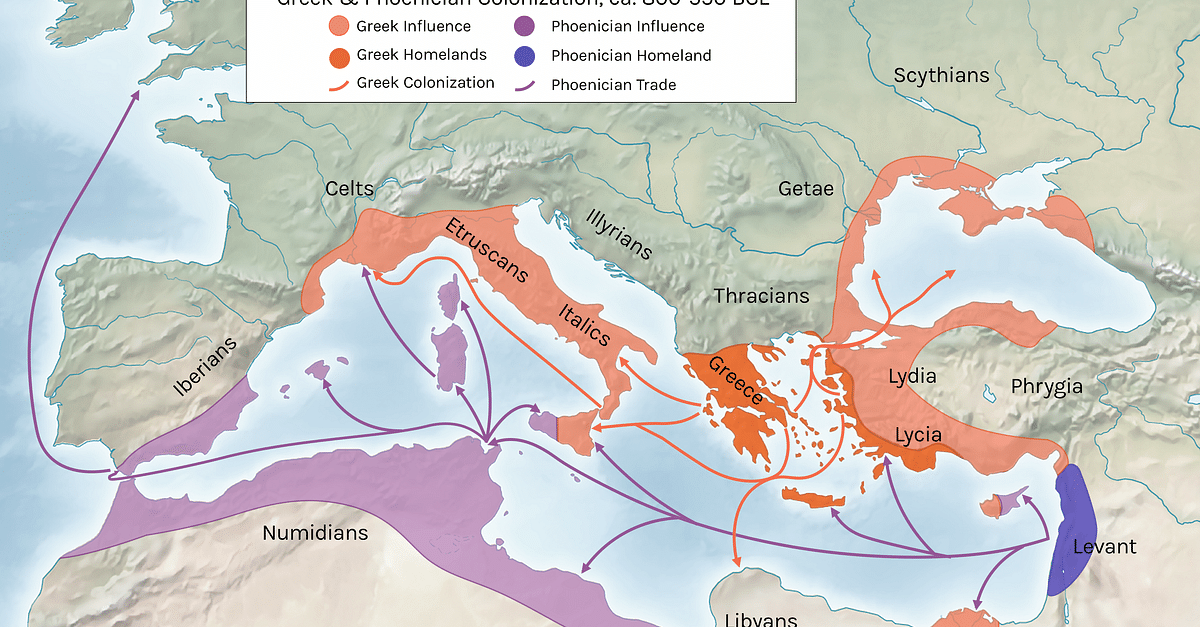 City states – capital and territory – quarrelled between themselves and competed.There were numerous city-states within Ancient Greece. 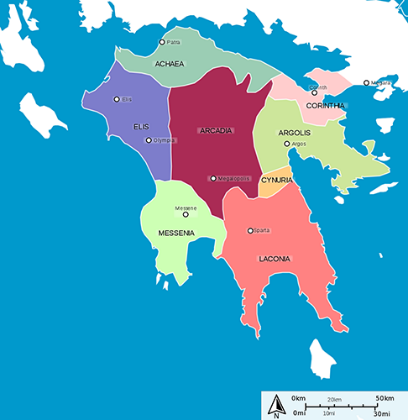 The most powerful or influential city-states were Athens, Sparta, Thebes, Corinth, and Delphi. The people of each city-state did not refer to themselves as Greeks- refer to themselves as an Athenian, Spartan, or Corinthian.Corinth famous for trade and architecture.Sparta was known for its military.They also fought against each other such as in the war between Athens and Sparta. Would sometimes work together against a common enemy.Main power was with Athens and SpartaSparta ruled by two kingsSpartan army was fierce and protectiveAthens ruled by archons who were elected annuallyAthens the birthplace of democracy invented in about 507BCAthens had a powerful navyArt and culture:TheatreTragedy and comedy words come from GreecePerformed in outdoor theatres – began as open areas in cities or hillsides, by 6th century BC, theatre structures were being built. Theatres got larger and larger, holding as many as 15000 people.Parts of the theatre - orchestra, theatron, skene, paradosPoetryEpic poems – long poems that don’t rhyme and describe a serious topicHomeric epics described deeds of the warriors of Greece who led the war against TroyHomer – (historians don’t know if he was a person) wrote The Iliad and The OdysseyHesiod – 700BC wrote Works and Days which is about farmingArchilochus – 650BC wrote more personal storiesSappho – first woman poet -short love poemsSculptureUse people in artwork as they were very important part of lifeSculptures of gods and goddesses in human form could be worshipped at festivalsSculptures of gods would be bigger and more detailed than those of regular humansArchaic period – stone, outsideClassical period – more natural and real looking, started being put in buildingsHellenistic period – wealthy could buy sculptures. Use bronze and marbleTemplesPurpose – store a religious statueVarying sizesThe Parthenon – temple in Athens, honour the goddess Athena, made of marble, 46 doric columns Landscape meant a lot of sea travel due to mountains and rocky interior – lead to many sea-based stories.Hard to cross land 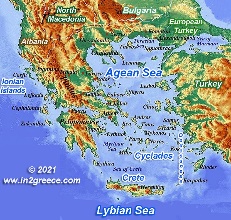 Many ports built for tradeGood marinersPoseidon – one of the 3 most powerful Greek gods, rules the sea and water, important to sailors and fishermen, carries a tridentWent with brothers Zeus and Hades to battle the TitansOverthrew the Titans and took control of the world.Divided the world up – Poseidon-sea, Zeus-sky, Hades-underworldColonisationThe Greeks set up colonies throughout the Mediterranean and the Black Sea. This included settlements in modern-day Italy, France, Spain, Turkey, and parts of North Africa. These colonies helped to spread the Greek culture throughout the region.Persian invasions:Battle of Marathon (490BC) – Persian invasion by Darius.Sept 490BC on the plain of MarathonAttempt by Persia under Darius I to conquer GreeceInvading because of Ionian revolt.Landed at Marathon Bay and went to the plain of Marathon (field) – flat so good for battleAthenians marched to Marathon and blocked the two exits of the plain for 5 days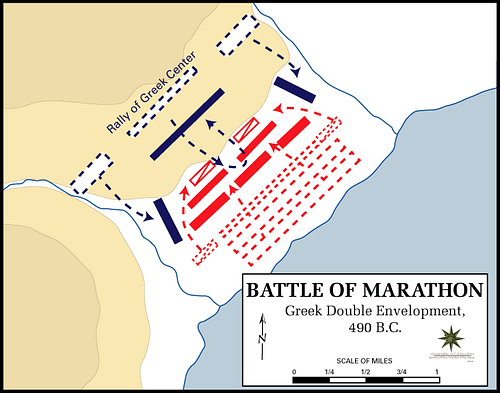 Many more Persians than AtheniansAthenians attacked by going round the edges of the Persian army Art and culture:TheatreTragedy and comedy words come from GreecePerformed in outdoor theatres – began as open areas in cities or hillsides, by 6th century BC, theatre structures were being built. Theatres got larger and larger, holding as many as 15000 people.Parts of the theatre - orchestra, theatron, skene, paradosPoetryEpic poems – long poems that don’t rhyme and describe a serious topicHomeric epics described deeds of the warriors of Greece who led the war against TroyHomer – (historians don’t know if he was a person) wrote The Iliad and The OdysseyHesiod – 700BC wrote Works and Days which is about farmingArchilochus – 650BC wrote more personal storiesSappho – first woman poet -short love poemsSculptureUse people in artwork as they were very important part of lifeSculptures of gods and goddesses in human form could be worshipped at festivalsSculptures of gods would be bigger and more detailed than those of regular humansArchaic period – stone, outsideClassical period – more natural and real looking, started being put in buildingsHellenistic period – wealthy could buy sculptures. Use bronze and marbleTemplesPurpose – store a religious statueVarying sizesThe Parthenon – temple in Athens, honour the goddess Athena, made of marble, 46 doric columns Study some of the stories of Minoan Crete – King Minos, Theseus and the Minotaur,Minos lived on the island CreteMinos had a pet monster called a minotaurSent his navy to Athens to attack now and againKing of Athens offered King Minos a dealNot attack for 9 years if he sent 7 boys and 7 girls to Crete to feed the monsterMinos agreed and did not attack Prince Theseus went as one of the boys- he wanted to kill the minotaurAriadne (Minos’ daughter) fell in love with Theseus and gave him some string and a swordKilled the minotaur IcarusDaedalus (Icarus’ father) made some wings out of feathers and waxIcarus was held captive by king Minos on CreteIgnored his father’s warning and flew too close to the sunWings melted and he fell into the sea where he died776 – first Olympic games- Why was it started? Part of a religious festival to honour ZeusGod of the sky and leader of Greek Gods who lived on Mount OlympusWhat events did they do? a cook named Coroebus won the only event—a 192-meter foot race called the stade (the origin of the modern “stadium”)—to become the first Olympic championWhat was it like? Held in religious sanctuary of Olympia near the southwest coastOnly men who could speak Greek took partNo medals – just one winner who got a wreath of sacred olive leavesHeroes welcome back home competed for the glory of their city statestruce was sent out before the gamessacrifice was the main event at the Olympics – 100 oxen were sacrificed and burnt on an altar to Zeus.compare to modern day OlympicsBattle of Thermopylae 480BC – second Persian invasion of GreeceAlliance of Greek city states led by SpartaAttacked by Xerxes I of the Perisan Empire because they were defeated in prior invasionTook 7 days – 3 in battleGreeks blocked the only road the Persians could use- a pass a Thermoplyae. Someone betrayed the greeks and told the Persians of a small path they could use. Large amount of Greek army was sent to them but the rest were then defeated, leaving the road free for the Persians to come through.Greeks were defeated.Art and culture:TheatreTragedy and comedy words come from GreecePerformed in outdoor theatres – began as open areas in cities or hillsides, by 6th century BC, theatre structures were being built. Theatres got larger and larger, holding as many as 15000 people.Parts of the theatre - orchestra, theatron, skene, paradosPoetryEpic poems – long poems that don’t rhyme and describe a serious topicHomeric epics described deeds of the warriors of Greece who led the war against TroyHomer – (historians don’t know if he was a person) wrote The Iliad and The OdysseyHesiod – 700BC wrote Works and Days which is about farmingArchilochus – 650BC wrote more personal storiesSappho – first woman poet -short love poemsSculptureUse people in artwork as they were very important part of lifeSculptures of gods and goddesses in human form could be worshipped at festivalsSculptures of gods would be bigger and more detailed than those of regular humansArchaic period – stone, outsideClassical period – more natural and real looking, started being put in buildingsHellenistic period – wealthy could buy sculptures. Use bronze and marbleTemplesPurpose – store a religious statueVarying sizesThe Parthenon – temple in Athens, honour the goddess Athena, made of marble, 46 doric columns Volcano - Thera (Santorini)Island of Thera devastated by volcanic eruptionDestroyed settlement of AkrotiriErupted in about 1500BCEntirely buried the island under thick layers of ash and pumiceAsh and pumice from the eruption have been found as far away as Egypt and Israel Might have been the source of the stories of Atlantis776 – first Olympic games- Why was it started? Part of a religious festival to honour ZeusGod of the sky and leader of Greek Gods who lived on Mount OlympusWhat events did they do? a cook named Coroebus won the only event—a 192-meter foot race called the stade (the origin of the modern “stadium”)—to become the first Olympic championWhat was it like? Held in religious sanctuary of Olympia near the southwest coastOnly men who could speak Greek took partNo medals – just one winner who got a wreath of sacred olive leavesHeroes welcome back home competed for the glory of their city statestruce was sent out before the gamessacrifice was the main event at the Olympics – 100 oxen were sacrificed and burnt on an altar to Zeus.compare to modern day OlympicsBattle of Salamis – attack Athens.Naval battle between Greek city states and Persia Sept 480BC between mainland and Salamis IslandAthenian General persuaded Greeks to battle Persian fleet againPerisan navy blocked the entrancesVery cramped conditions as so many boats it was hard to move about.Greek fleet formed in line and were victorious – sinking or capturing at least 200 persian ships.Philosophy and thinking:Look at the work of many famous Greeks of the time:SocratesPlatoAristotlePythagorasZenoEpicurus What did they discover? How are their findings still used today? Do you think they would change their thinking from knowing more recent discoveries in science and technology?Homer’s Iliad – major Greek poetAchillesMum wanted to protect him from harm.Dipped him in the river Styx which was said to have special powers.She held him by the heel.Half-god/half-human (not immortal)- very strong – warriorTrojan War –Wife of Greek King Menelaus, Helen, was taken captive by Trojan Prince ParisAchilles joined battle to get her backWar went on for yearsAchilles stopped fighting and Greeks started to lose. Patroclus pretended to be Achilles and the Greek army started fighting harder.Patroclus died and Achilles went back to battleGreek God Apollo knew of Achilles weakness so directed an arrow at his heel.Achilles died.Trojan Horse- 10-year siege on TroyHigh walls around the citySent arrows from the wallsTried to get through for 10 years Odysseus thought of a trick – built a huge wooden horse and left it outside the gates and then pretend to leave on their boats30 men hiding insidePeople of Troy celebrated and took horse into cityWhen asleep, greeks climbed out and opened gates to let army in.Beat Trojan army.Schliemann’s discovery of site of Troy in 1870 – not necessarily the actual site.Iliad written by Homer to tell stories from past.Famous Greek Poet – see Year 3Athens and Sparta rivalry:Compare society in the two – democratic gov in Athens; For almost 100 years, Athens was ruled by the people with a new government called democracyFather of Democracy – CleisthenesPeople directly in charge of new laws, taxes, public projects and government officials.Took place at the Assembly – held on the slope of hillsAny Athenian person could speak about a lawThere had to be at least 6000 people present to vote at an AssemblyOnly men over 18 years could voteWomen, slaves and outsiders could not voteTheatres were an important part of everyday lifeBoys were better educated than any other city state military state with monarchy in Sparta.Warrior society and had a dominant armyBoys were taught to read and write but mainly the art of war and how to dominate on the battlefieldEntered military school (Agoge) at 7 years oldThey were beaten daily, given little food and made to fight each otherEntered the army at 20 years oldGirls also entered school at 7 years of age- taught how to be strong with exercise and athletic sportsMarried by 18 years oldSpartan women enjoyed many more freedoms that other city states – own businesses, land, could travel outside the house without permission of father or husbandHippocratesGreek doctor – first person to write that people got sick for scientific reasons rather than gods being angry with themPatient confidentialityMedical ethics – cannot do anything to kill a patientHippocratic Oath – named after himOdysseusCharacter in the poem Odyssey, written by HomerTrying to get home after the Trojan warWanders for 10 yearsOn a boat with 12 othersLand on an island where everything is much bigger than them – find an empty cave and feast on a lambShepherd is a giant Cyclops called Polyphemus who is the son of PoseidonGrabs two men and eats themPlan to kill him when he is asleepRock blocking doorway is far too big to movePlan to blind the cyclops and then escape tied to the underside of a sheepGreek alphabet createdFirst appeared in records during 8th century BCThe word ‘alphabet’ is derived from the first two letters of the Greek alphabet - ‘alpha’ and ‘beta’.Other alphabets exist because of the Greek alphabet.First alphabet to use vowels.Didn’t have lower and uppercase letters, this was developed later on.The alphabet contains twenty-four different letters.Represented letters and numbersBasis of many other alphabetsPeloponnesian War (431BC- 404BC) war between Sparta and Athens. Athens surrenderedAfter Persian war, Athens and Sparta agreed to a 30 year peace Athens became powerful and wealthy, expanding its empire, and Sparta got jealousSparta and Athens ended up on different sides in a conflict over Corinth. Sparta declared war on AthensFirst war lasted 10 years – Sparta dominated land, Athens dominated seaAthens built long walls so it could access the sea and trade.Lots still died inside the city due to the plague421BC – agreed a truce – Peace of Nicias415BC Athens helped an ally on Siciliy. They lost the battle and Sparta attacked starting the second warSpartans gather allies, even the PersiansAthens recovered and won a series of battles between 410 and 406BC405BC Athenian fleet defeated in battle – Athenians began to starve. Not enough army to defeat Sparta on land – in 404BC surrenderedCorinth and Thebes wanted to destroy the city and enslave the people but Sparta disagreed. Athenians were made to tear down their walls but the city was not destroyed or people enslaved.ArchimedesInventions allow people to haul heavy goodsArchimedes screw for lifting waterOdometer Cart with wheels and gearsCompound pulleyCatapults and cranesLarge crater on the moon is named after him.Dorian invasion led to turmoilFrom northern and north western GreeceAt end of Bronze age (1100BC), travelled south to Aegean sea area- maybe for fertile landNot as cultured as southern GreeksDeveloped iron swords to slash compared to southern villagers stone weapons Conquered Minoan and Mycenaean civilisations. Their rule plunged the area into a dark age – they had no written language and did not like art or musicScience – 585BC Thales possibly predicted eclipse of the sunbattle stopped due to light vanishingsaw it as an omen and settled terms of peacedid not know that it was the moon coming between the earth and sunnot clear evidence how he predicted it or whether it was luck (or whether he did it at all!)Conquered by Alexander the Great Son of Philip II who was king of a Greece city state in the north of GreecePhilip united a number of city states and was called Macedonia.In 336BC, at 19 years old, Alexander became king and conquered the rest of Greece – he believed he was the son of Zeus and so thought he was immortalPythagorasTheory of right-angled trianglesa²+ b² = c²PlatoOne of worlds greatest thinkersSet up the Academy in Athens were he taught philosophy, law, reasoning, maths and scienceEarliest ancestor of modern universityY3Y4Y5Y6RomansRomansRomansRomansBig QuestionWho were the important people in Roman Britain?Big QuestionCan we see any evidence of the Romans in Britain still around today?Big QuestionHow did the Romans control the people?Big QuestionDid the people welcome the Romans or not?Julius Caesar invasions 55 and 54 BC55Bc – two legions attacked. Battled celtic tribes on the southern coastNot prepared for the British weatherStorms and high seas of English channel battered his shipsHad to anchor big heavy ships in deep waterSoldiers had to jump into cold water and wade to shoreRoman army was not powerful enough – went back to Rome.54BC – 5 legions and 2000 cavalryBritish tribes agreed to pay tributes to Rome so were left in peaceRoadsWanted to build an interconnecting set of roads so every part of the empire was connected to RomeBritain – Celtic tribes – didn’t have much of a road systemImportant to be able to move armies and equipment easilyBuilt roads so soldiers could march by shortest safest routeDig a trench – layer big stones then pebbles and sand, then cement and broken stones, put neat cut paving stones on the surfaceSlope down from the middle to ditches on either side – rain drain awayLong and straightStill see some of these roads today – built so wellModern roads in same places as many roman roadsGovernment:At the beginning of Roman rule – it was a monarchy. Around 509BC, the citizens of Rome gained control and established a Roman Republic (the country becomes ‘public’ and is no longer ruled by one person. Officials are elected and share leadership)Democratic systemTwo of the magistrates, called consuls, had the most power and had authority over law, religion, military and administration.Senate- started as advisors to the consuls but gained power over the years. Initially, only elite roman families could be elected but eventually common people could be elected.Assemblies – a group of people who represented each section of Rome.Focus on peoples’ opinions about each event or area.Julius Caesar invasions 55 and 54 BC55BC He wasn’t prepared for the British weather. He was born near the Mediterranean Sea, which is mostly calm and only has a small change in tides.English Channel -the storms and high tides battered his ships. Caesar’s ships were big and heavy. They had to anchor in deep water away from the shoreline. Soldiers had to wade in the cold water in full armour then fight when they reached the land.Caesar won some battles and took some hostages. But when autumn brought the stormy weather again, Caesar took his soldiers back to Gaul (an area where countries like France, Belgium and the Netherlands are today). He planned to return the next year to conquer Britain.54BC - Second invasion in the spring- landed without opposition, marched inland and set up a fortHad a few battles and set up treaties with some kings but then left because of political developments in Rome.Claudius invade 43ADRoman emperor Claudius – creation of a new warship20000 soldiers landed on south coastAttacked celtic tribes and took controlMade deals to keep the peace – obey roman laws and pay taxes so they could keep their kingdoms11 British kings surrendered and another king, Caratacus, was defeated.Everyday life – food, mosaics, art, entertainmentFoodSnails, dormice, peacock – delicaciesOlive oil, barley and wine – Mediterranean triadIntroduced proper vegetables to Britain – garlic, onions, leaks, cabbages, peas, celery, turnips and asparagusIntroduced herbs – rosemary, thyme, bay, basilIntroduced new farming practices and more productive grainsIntroduced some fruit – apples, grapes, mulberries and cherriesIntroduced animals – pheasants, rabbits and chickens as farm animalsHunted wild boar and oxenMosaicsTiny coloured stones called tesseraeShow scenes of history and everyday lifeMosaic floors showed how wealthy you wereCopied from the GreeksCut the stones to make them the right sizeUsed natural stones so they are not bright colours.ArtPainted pictures directly onto the walls of wealthier roman houses.Make rooms seem larger and more open.Everyday life or special occasionsWanted art to be useful and tell about life in the past or historical eventsEntertainmentSpa or roman baths – not just places to wash – meeting placesWere equivalent of ‘keep fit centres’ before cleansing the skinDinner parties – eat and meet with important people, included musical performances, acrobatics, dancing, mime, gladiatorial fights and trained animals Hadrian’s Wall:122 AD Built a wall to protect roman England from attacks from the Pict tribes in ScotlandCoast to coast  - took 14 years to buildAllowed control over people coming and leaving Britain. Every mile there was a milecastle (fortified gateway) where soldiers patrolled. Two turrets were in between each of the milecastles16 forts were also built along the wall to house the soldiers 73 miles long, 8-10 feet wide and 15 feet high43AD Claudius – elephants His strong and large army quickly conquered the South East of Britain and eleven local tribes surrendered to him. The Roman Army got the ball rolling by defeating the Catuvellauni, who was the dominant tribe in the South East. They then successfully invaded Camulodunum, the enemy capital. However, it took many decades until all of England was under Roman rule as the tribes kept on fighting.Claudius was better prepared than Julius Caesar before him. He assembled a massive army of 40,000 men with War Elephants & War Machines.Claudius stayed in Britain for a grand total of 16 days before returning to Rome. His work was done, he had, through his military victory, made it clear he was a competent Emperor. So, Claudius left but the Roman army was here to stay. They conquered the majority of England and Wales and didn't leave until 410ADBoudicca (AD 60/61)Wife of ruler of Iceni Tribe (East Anglia)When her husband died, the agreement between him and Romans was destroyed.Boudicca led an attack against the roman rulersDestroyed Colchester Went on to destroy London and St AlbansBoudicca was defeated.Everyday life – food, mosaics, art, entertainmentFoodSnails, dormice, peacock – delicaciesOlive oil, barley and wine – Mediterranean triadIntroduced proper vegetables to Britain – garlic, onions, leaks, cabbages, peas, celery, turnips and asparagusIntroduced herbs – rosemary, thyme, bay, basilIntroduced new farming practices and more productive grainsIntroduced some fruit – apples, grapes, mulberries and cherriesIntroduced animals – pheasants, rabbits and chickens as farm animalsHunted wild boar and oxenMosaicsTiny coloured stones called tesseraeShow scenes of history and everyday lifeMosaic floors showed how wealthy you wereCopied from the GreeksCut the stones to make them the right sizeUsed natural stones so they are not bright colours.ArtPainted pictures directly onto the walls of wealthier roman houses.Make rooms seem larger and more open.Everyday life or special occasionsWanted art to be useful and tell about life in the past or historical eventsEntertainmentSpa or roman baths – not just places to wash – meeting placesWere equivalent of ‘keep fit centres’ before cleansing the skinDinner parties – eat and meet with important people, included musical performances, acrobatics, dancing, mime, gladiatorial fights and trained animals Taxes:Boudicca was queen of the inceni tribeThe romans tried to increase taxes and would not let Boudicca be queen. Romans stole, made people slaves and had Boudicca whippedShe did not think this was right and so gathered soldiers to attack the Roman towns of Colchester, London and St.Albans.Eventually the Romans won because they were well trained, even though they didn’t have as many soldiers.Roads and settlements- place names, maps When the Romans arrived in Britain, they got to work straight away building roads and forts so they could transport soldiers around the country. Roads were very straight so that routes were quickerThey were built on a slant so that rain drained off so that it didn’t get muddy.Boudicca (AD 60/61)Wife of ruler of Iceni Tribe (East Anglia)When her husband died, the agreement between him and Romans was destroyed.Boudicca led an attack against the roman rulersDestroyed Colchester Went on to destroy London and St AlbansBoudicca was defeated.Everyday life – food, mosaics, art, entertainmentFoodSnails, dormice, peacock – delicaciesOlive oil, barley and wine – Mediterranean triadIntroduced proper vegetables to Britain – garlic, onions, leaks, cabbages, peas, celery, turnips and asparagusIntroduced herbs – rosemary, thyme, bay, basilIntroduced new farming practices and more productive grainsIntroduced some fruit – apples, grapes, mulberries and cherriesIntroduced animals – pheasants, rabbits and chickens as farm animalsHunted wild boar and oxenMosaicsTiny coloured stones called tesseraeShow scenes of history and everyday lifeMosaic floors showed how wealthy you wereCopied from the GreeksCut the stones to make them the right sizeUsed natural stones so they are not bright colours.ArtPainted pictures directly onto the walls of wealthier roman houses.Make rooms seem larger and more open.Everyday life or special occasionsWanted art to be useful and tell about life in the past or historical eventsEntertainmentSpa or roman baths – not just places to wash – meeting placesWere equivalent of ‘keep fit centres’ before cleansing the skinDinner parties – eat and meet with important people, included musical performances, acrobatics, dancing, mime, gladiatorial fights and trained animals Taxes:Boudicca was queen of the inceni tribeThe romans tried to increase taxes and would not let Boudicca be queen. Romans stole, made people slaves and had Boudicca whippedShe did not think this was right and so gathered soldiers to attack the Roman towns of Colchester, London and St.Albans.Eventually the Romans won because they were well trained, even though they didn’t have as many soldiers.Roman Baths Places to bathe and socialiseUsed oil then scraped it off with a metal scraper.People would meet to talk and have mealsFees to get in were fairly small so even the poor could go.The floors of the baths were heated by hot airHadrian – Roman emperor from 117 to 138ADBuilt wall- marked north limit of roman territory in BritainNear the border of modern day ScotlandAbout 73 miles longBuilt the Parthenon and temple of Venus in RomeLanguageLatin was spoken by romansBritons spoke BritonicLatin words we still use today:Aqua – waterPrimary – primus ; firstMusica – musicCanine – canis;dogLibrarium- libraryLaws:Laws were made in the assembliesThe laws were enforced by an official called the praetor and a police force called the Vigiles.The Roman constitution was an agreed set of principles but was not written down.The law of the twelve tables was written in 450BCOnly Roman citizens had protection and rightsThe punishments you received for crimes depended on your statusOne of the worst punishments for crimes was crucifixion (link to Easter)Many concepts of the roman laws make up the foundations of our systems today.Attack on Druid stronghold on Anglesey 60ADDruids, warriors and women on the opposing side were a very unfamiliar sight to the Romans invading.Tacitus (a roman historian) said the scene ‘scared the soldiers into paralysis’They set fire to buildings and ‘covered their altars with the blood of captives’Troops left to help fight against Boudicca’s armies attack on London.Hadrian – Roman emperor from 117 to 138ADBuilt wall- marked north limit of roman territory in BritainNear the border of modern day ScotlandAbout 73 miles longBuilt the Parthenon and temple of Venus in RomeLanguageLatin was spoken by romansBritons spoke BritonicLatin words we still use today:Aqua – waterPrimary – primus ; firstMusica – musicCanine – canis;dogLibrarium- libraryLaws:Laws were made in the assembliesThe laws were enforced by an official called the praetor and a police force called the Vigiles.The Roman constitution was an agreed set of principles but was not written down.The law of the twelve tables was written in 450BCOnly Roman citizens had protection and rightsThe punishments you received for crimes depended on your statusOne of the worst punishments for crimes was crucifixion (link to Easter)Many concepts of the roman laws make up the foundations of our systems today.Taxes – The Inceni tribe had a deal with the Romans to rule their kingdom under their terms.Boudicca was left part of her husbands’ kingdom when he died. The Romans did not honour his will and took away land, increased taxes and would not let her be queen. 60AD they, together with some other tribes, launched an attack on Colchester when the Roman governor was away and moved on to London and St Albans. The governor sent troops to fight and they won the battle even though they had fewer soldiers due to their training. Boudicca poisoned herself rather than be captured.ChristianityFirst 300 years that romans ruled Britain – worshipped many different godsChristianity started in the middle east by Jesus 25ADVery unpopular religion with roman governmentBanned ChristianityLegend says – Christianity brought to Britain by Jesus’s grand uncle in AD 63 – probably made upTraders brought Christian ideas to Britain 2nd centuryChristians were sometimes hunted down and executed in Rome – eaten by lionsSt Alban, St Aaron and St Julius – Christians executed on BritainEmperor Constantine changed the law AD 313 saying it was ok to be ChristianChristianity became very popularGovernmentDemocratic system – common people have a say in what happens through power to elect people to represent them.At the top of the Roman Republic was the consul. The consul was a very powerful position. In order to keep the consul from becoming a king or dictator, there were always two consuls elected and they only served for one year. Also, the consuls could veto each other if they didn't agree on something. The consuls had a wide range of powers; they decided when to go to war, how much taxes to collect, and what the laws wereSenate- started as advisors to the consuls but gained power over the years. Initially, only elite roman families could be elected but eventually common people could be elected. The consuls usually did what the Senate recommended. Senators were selected for life.Plebeian Council - The Plebeian Council was also called the People’s Assembly. This was how the common people, plebeians, could elect their own leaders, magistrates, pass laws, and hold court.Tribunes - Tribunes were the representatives of the Plebeian Council. They could veto laws made by the Senate..ChristianityFirst 300 years that romans ruled Britain – worshipped many different godsChristianity started in the middle east by Jesus 25ADVery unpopular religion with roman governmentBanned ChristianityLegend says – Christianity brought to Britain by Jesus’s grand uncle in AD 63 – probably made upTraders brought Christian ideas to Britain 2nd centuryChristians were sometimes hunted down and executed in Rome – eaten by lionsSt Alban, St Aaron and St Julius – Christians executed on BritainEmperor Constantine changed the law AD 313 saying it was ok to be ChristianChristianity became very popularEntertainments – gladiators, arts etcRulers knew that food and entertainments were the things that made common people happy and so great importance was given to games and theatre.Games similar to multi-sports took place over several days.There were annual festivalsPeople liked shows with speed, strength and elements of danger – they liked blood and carnageGladiators fought as entertainment. Gladiators were often slaves or criminals who were trained at gladiator schools.Fought until death or defeat against criminals or wild animals.Chariot racing was a very popular sport all over the roman empire Theatres were in every roman cityChristianityFirst 300 years that romans ruled Britain – worshipped many different godsChristianity started in the middle east by Jesus 25ADVery unpopular religion with roman governmentBanned ChristianityLegend says – Christianity brought to Britain by Jesus’s grand uncle in AD 63 – probably made upTraders brought Christian ideas to Britain 2nd centuryChristians were sometimes hunted down and executed in Rome – eaten by lionsSt Alban, St Aaron and St Julius – Christians executed on BritainEmperor Constantine changed the law AD 313 saying it was ok to be ChristianChristianity became very popularMilitary powerRoman soldiers were very well trained and powerful. When they attacked new lands, they were often successful and took over leadership of the area. Roman armies were very well trained and organised. They were hard to beat, which helped the Roman Empire expand so quickly and conquer more lands.Roman soldiers had to be at least 20 years old when they joined the army, and they had to stay in the army for 25 years. After that, they were rewarded well with some money or land that they could farm.